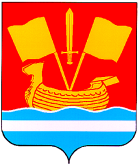 СОВЕТ ДЕПУТАТОВ КИРОВСКОГО МУНИЦИПАЛЬНОГО РАЙОНА ЛЕНИНГРАДСКОЙ ОБЛАСТИ ЧЕТВЕРТОГО СОЗЫВАР Е Ш Е Н И Еот  21 декабря 2022 года  № 105Об утверждении Порядка представления главными распорядителями средств бюджета Кировского муниципального района Ленинградской области информации о совершаемых действиях, направленных на реализацию органами местного самоуправления и отраслевыми органами администрации Кировского муниципального района Ленинградской области права регресса, либо об отсутствии оснований для предъявления иска о взыскании денежных средств в порядке регрессаВ соответствии с пунктом 4 статьи 242.2 Бюджетного кодекса Российской Федерации, пунктом 3.1 статьи 1081 Гражданского кодекса Российской Федерациир е ш и л:Утвердить Порядок представления главными распорядителями средств бюджета Кировского муниципального района Ленинградской области информации о совершаемых действиях, направленных на реализацию органами местного самоуправления и отраслевыми органами администрации Кировского муниципального района Ленинградской области права регресса, либо об отсутствии оснований для предъявления иска о взыскании денежных средств в порядке регрессасогласно приложению к настоящему решению.Признать утратившим силу решение совета депутатов Кировского муниципального района Ленинградской области от 17.10.2018 № 85 «Об утверждении Порядка представления главными распорядителями средств бюджета Кировского муниципального района Ленинградской области информации о совершаемых действиях, направленных на реализацию Кировским муниципальным районом Ленинградской области права регресса, либо об отсутствии оснований для предъявления иска о взыскании денежных средств в порядке регресса»3. Настоящее решение вступает в силу после официального опубликования в средстве массовой информации газете «Ладога», размещения на сайте администрации Кировского муниципального района Ленинградской области в сети «Интернет».Глава муниципального района                                              Ю.С. ИбрагимовРазослано: в дело,МКУ УУиК, МКУ УХОиТ, МКУ УКС, СД, КО, УК, КУМИ, ОУиО, КФУТВЕРЖДЕНРешением совета депутатовКировского муниципального районаЛенинградской областиот «21» декабря 2022г. № 105(Приложение)Порядок представления главными распорядителями средств бюджета Кировского муниципального района Ленинградской области информации о совершаемых действиях, направленных на реализацию органами местного самоуправления и отраслевыми органами администрации Кировского муниципального района Ленинградской области права регресса, либо об отсутствии оснований для предъявления иска о взыскании денежных средств в порядке регресса1. Настоящий Порядок представления главными распорядителями средств бюджета Кировского муниципального района Ленинградской области (далее также – главный распорядитель средств бюджета) в Комитет финансов администрации Кировского муниципального района Ленинградской области (далее – Комитет финансов)информации о совершаемых действиях, направленных на реализациюорганами местного самоуправления и отраслевыми органами администрации Кировского муниципального района Ленинградской области права регресса, либо об отсутствии оснований для предъявления иска о взысканииденежных средств в порядке регресса (далее – Порядок) разработан в соответствии с требованиями пункта 4 статьи 242.2 Бюджетного кодекса Российской Федерации и устанавливает правила представления главными распорядителями средств бюджета информации о совершаемых действиях, направленных на реализацию Кировским муниципальным районом Ленинградской области права регресса, либо об отсутствии оснований для предъявления иска о взыскании денежных средств в порядке регресса (далее – информация о совершаемыхдействиях).2. Комитет финансов в течение 1 рабочего днясо дня исполнения за счет казны Кировского муниципального района Ленинградской области судебного акта о возмещении вреда в соответствии со статьей 1069 Гражданского кодекса Российской Федерации, направляет соответствующему главному распорядителю средств бюджета уведомление по форме согласно Приложению 1 к Порядку с приложением копий документов (платежных поручений), подтверждающих исполнение за счет казны Кировского муниципального района Ленинградской области судебного акта о возмещении вреда. Копия уведомления также направляется для сведения главе администрации Кировского муниципального района Ленинградской области в этот же срок. 3. Главный распорядитель средств бюджета в течение 20 календарных дней со дня поступления уведомления представляет в Комитет финансов информацию о наличии либо отсутствии оснований для предъявления иска о взыскании денежных средств в порядке регресса. При наличии оснований для предъявления иска о взыскании денежных средств в порядке регресса главный распорядитель средств бюджета одновременно с представлением информации, указанной в абзаце первом настоящего пункта принимает необходимые меры.4. Информация о совершаемых действиях, направленных на реализацию Кировским муниципальным районом Ленинградской области права регресса, представляется соответствующим главным распорядителем средств бюджета в Комитет финансов ежеквартально не позднее 5 числа месяца, следующего за отчетным кварталом, по форме согласно Приложению 2 к настоящему Порядку.Комитет финансовнаправляет указанную информацию для сведения главе администрации Кировского муниципального района Ленинградской области5. Датой предоставления информации, указанной в пункте 5 настоящего Порядка,в Комитет финансов считается дата ее фактического предоставления - при предоставлении информации на бумажном носителе непосредственно в Комитет финансов. 6. Ответственность за достоверность информации, предусмотренной пунктом 5 настоящегоПорядка, несет соответствующий главный распорядитель средств бюджета в соответствии с действующим законодательством. Приложение 1к Порядку _________________________________(наименование главного распорядителя__________________________________средств бюджета Кировского муниципального района)УВЕДОМЛЕНИЕКомитет финансов администрации Кировского муниципального района Ленинградской области уведомляет Вас о том, что на основании исполнительного листа____________________________________,(указывается серия и номер исполнительного листа)выданного «______» ____________________ 20____г.  во исполнение__________________________________________________________________(указывается судебный акт и дата его принятия)__________________________________________________________________по делу №_________________________________________________________(указывается номер судебного дела, данные о сторонах по делу)за счет казны Кировского муниципального района Ленинградской области платежным(-и) поручением(-ями)от «______» _________________20____г.  №____________________________на счет ____________________________________________________________               (для физического лица указывается фамилия, имя и отчество (при наличии),                                                         для юридического лица – его полное наименование)перечислены денежные средства в сумме ________________________ рублей.Руководитель                          ____________                     __________________(уполномоченное лицо)    (подпись)     (расшифровка подписи)Приложение 2к Порядку ИНФОРМАЦИЯза ___________ квартал 20____ года________________________________о совершаемых__________________________________________________________действиях,(наименование главного распорядителя средств бюджета Кировского муниципального района Ленинградской области)направленных на реализацию Кировским муниципальным районом Ленинградской области права регрессаГлавный распорядитель Исполнитель №п/пИнформация об исполненном судебном актеИнформация об исполненном судебном актеИнформация об исполненном судебном актеИнформация об исполненном судебном актеМеры,принятые для взыскания денежных средств в порядке регрессаМеры,принятые для взыскания денежных средств в порядке регрессаМеры,принятые для взыскания денежных средств в порядке регрессаМеры,принятые для взыскания денежных средств в порядке регрессаМеры,принятые для взыскания денежных средств в порядке регрессаМеры,принятые для взыскания денежных средств в порядке регрессаМеры,принятые для взыскания денежных средств в порядке регрессаМеры,принятые для взыскания денежных средств в порядке регрессаМеры,принятые для взыскания денежных средств в порядке регрессаМеры,принятые для взыскания денежных средств в порядке регрессаМеры,принятые для взыскания денежных средств в порядке регрессанаименование судебного органа, принявшего судебный актномер судебного дела и дата принятия судебного актадата уведомления, направленного Комитетом финансовсумма, перечисленная за счет казны Кировского муниципального района Ленинградской области, руб.дата подачи искового заявления в порядке регрессанаименование судебного органа, в которое дано исковое заявление в порядке регрессаномер судебного деладата принятия судебного актасумма, взысканная в порядке регресса, руб.дата вступления судебного акта в законную силудата направления исполнительного документа для исполнениянаименование организации, принявшей исполнительный документ на исполнение/наименование подразделения Федеральной службы судебных приставов, возбудивших исполнительное производстводата принятия исполнительного документа для исполнения/дата возбуждения исполнительного производства Федеральной службой судебных приставовмеры, принятые по исполнению судебного актадата перечисления денежных средств в бюджет Кировского муниципального района Ленинградской области, номер платежного документа, перечисленная сумма, руб.А123456789101112131415